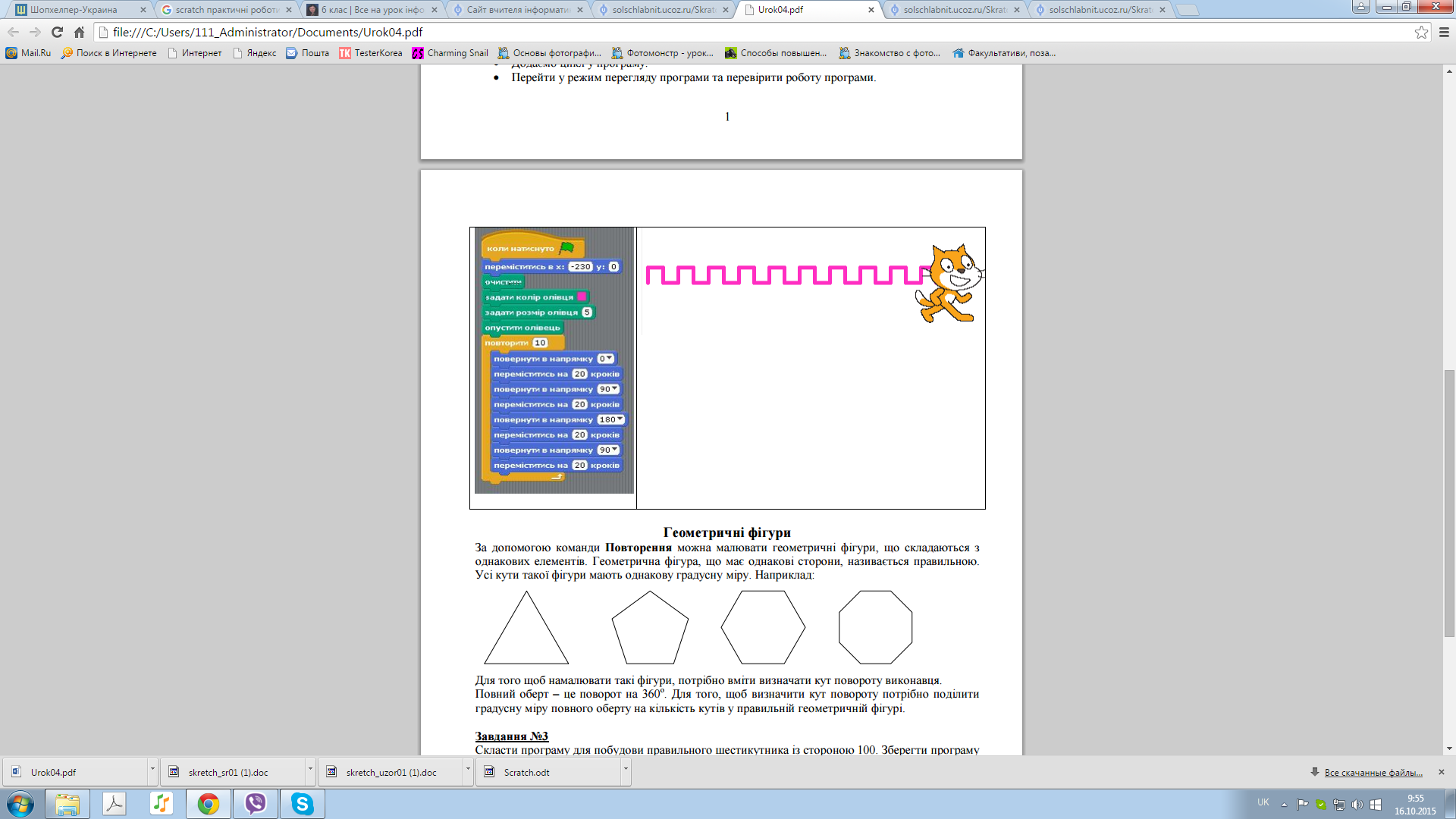 Скласти програми для малювання наступних орнаментів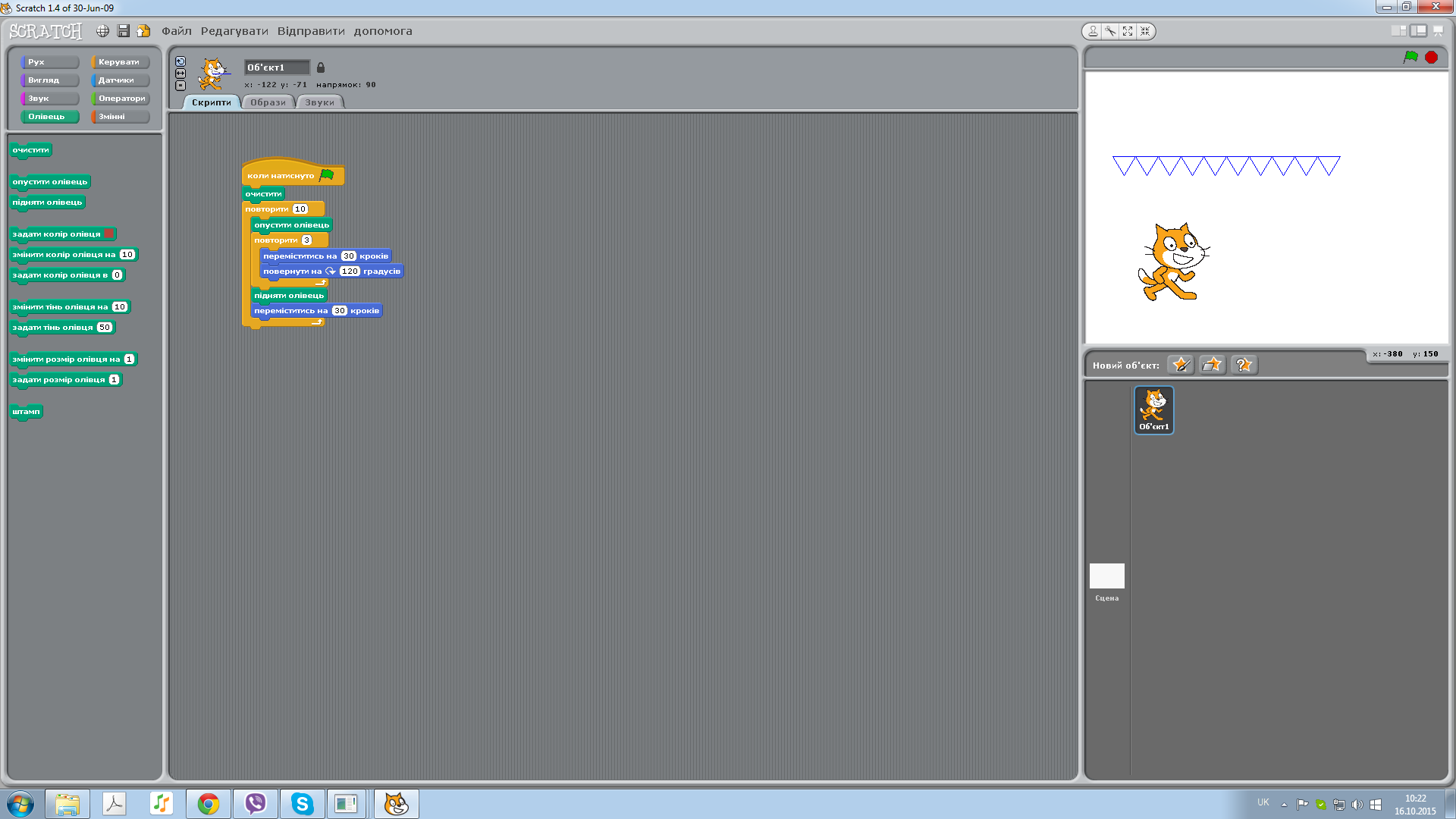 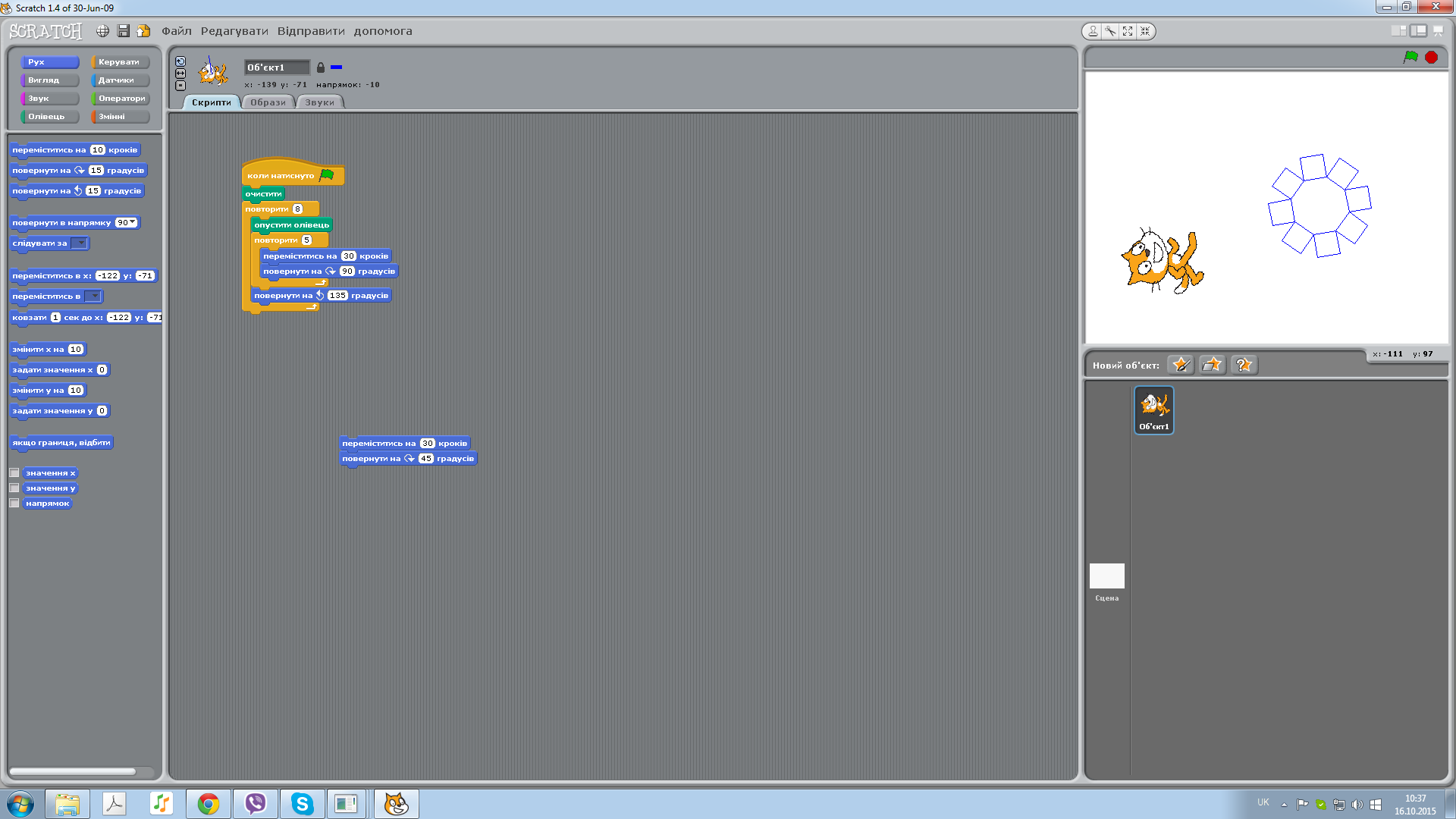 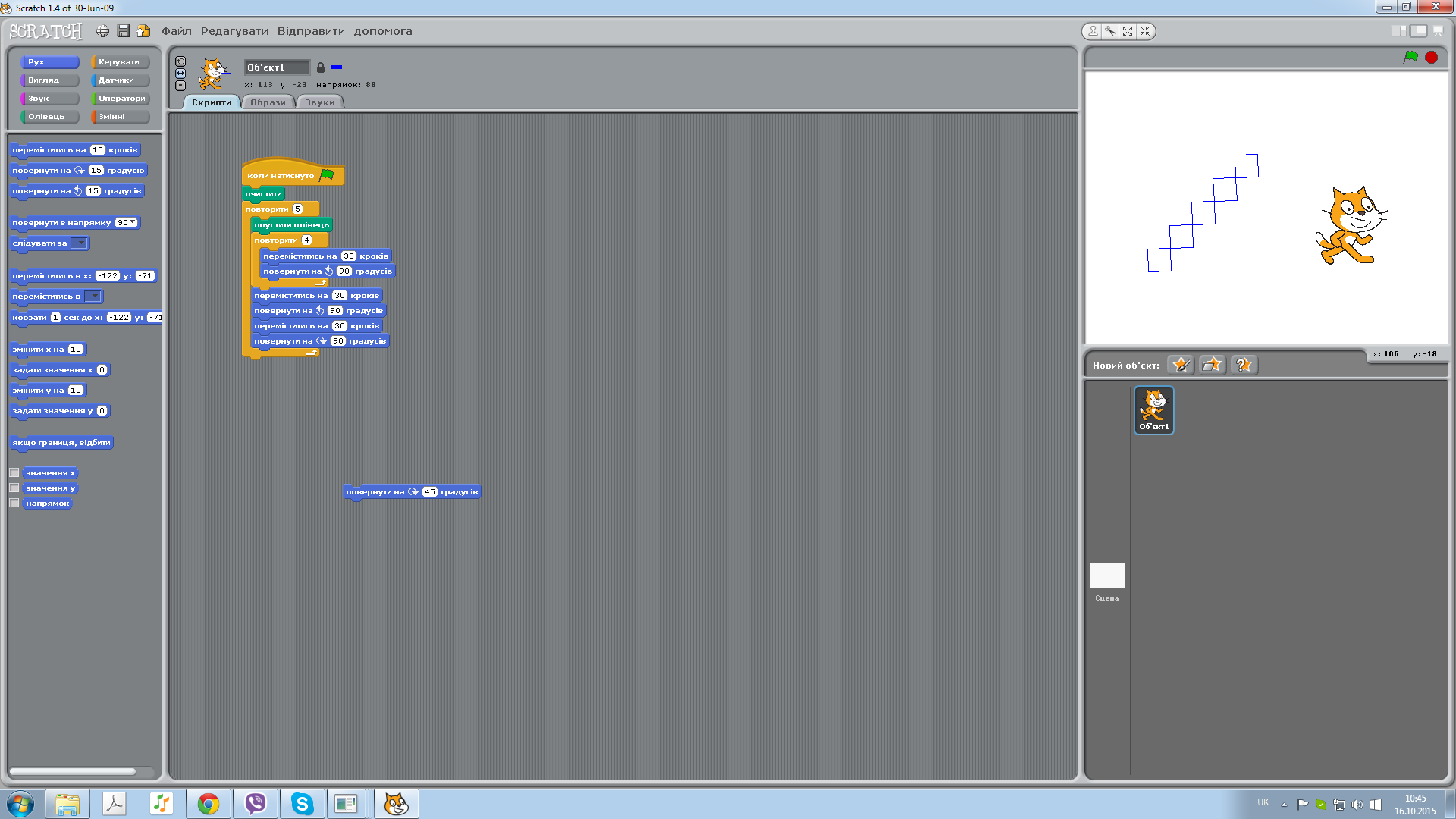 